Приложение 2к приказу Министра финансов Республики Казахстанот «4» июня 2015 года № 348Регламент государственной услуги«Регистрационный учет частного нотариуса, частного судебного исполнителя, адвоката, профессионального медиатора»1. Общие положенияГосударственная услуга «Регистрационный учет частного нотариуса, частного судебного исполнителя, адвоката, профессионального медиатора» (далее – государственная услуга) оказывается на основании Стандарта государственной услуги «Регистрационный учет частного нотариуса, частного судебного исполнителя, адвоката, профессионального медиатора», утвержденного приказом Министра финансов Республики Казахстан от 27 апреля 2015 года № 284 «Об утверждении стандартов государственных услуг, оказываемых органами государственных доходов Республики Казахстан» (зарегистрированный в Реестре государственной регистрации нормативных правовых актов под № 11273) (далее – Стандарт), территориальными органами Комитета государственных доходов Министерства финансов Республики Казахстан по районам, городам и районам в городах, на территории специальных экономических зон (далее –услугодатель).Прием документов и выдача результата оказания государственной услуги осуществляются через:центры приема и обработки информации (далее – ЦПО); некоммерческое акционерное общество «Государственная корпорация «Правительство для граждан» (далее – Государственная корпорация);посредством веб – портала «электронного правительства»: www.egov.kz (далее – портал).Форма оказания государственной услуги:  электронная (частично автоматизированная) и (или) бумажная.Результатом оказания государственной услуги являются:1) постановка на регистрационный учет в качестве частного нотариуса, частного судебного исполнителя, адвоката, профессионального медиатора и изменение их регистрационных данных;2) снятие с регистрационного учета  в качестве частного нотариуса, частного судебного исполнителя, адвоката, профессионального медиатора и размещение на интернет – ресурсе уполномоченного органа www.kgd.gov.kz информации о снятии частного нотариуса, частного судебного исполнителя, адвоката, профессионального медиатора с регистрационного учета – при снятии с регистрационного учета в качестве частного нотариуса, частного судебного исполнителя, адвоката, профессионального медиатора; 3) мотивированный ответ услугодателя об отказе в оказании государственной услуги по основаниям, указанным в пункте 10 Стандарта.Форма предоставления результата оказания государственной услуги: электронная и (или) бумажная.2. Порядок действий структурных подразделений (работников) услугодателя в процессе оказания государственной услугиОснованием для начала процедуры (действия) по оказанию государственной услуги является представление услугополучателем налогового заявления, а также документов, указанных в пункте 9 Стандарта.Процедура (действия) процесса оказания государственной услуги:прием документов – 20 (двадцать) минут:работник, ответственный за прием документов в присутствии услугополучателя:сверяет данные, отраженные в налоговом заявлении с документом, удостоверяющим личность – 2 (две) минуты; проверяет полноту представленных документов и приложений – 3 (три) минуты; проверяет данные, указанные в налоговом заявлении налогоплательщика со сведениями, имеющимися в регистрационных данных информационной системы «Интегрированная налоговая информационная система» (далее – ИС ИНИС) – 5 (пять) минут;регистрирует налоговое заявление в ИС ИНИС – 5 (пять) минут;указывает на втором экземпляре налогового заявления входящий номер документа, выданный ИС ИНИС, свою фамилию, инициалы и расписывается в нем – 3 (три) минуты;выдает услугополучателю талон о получении налогового заявления (далее – талон), согласно приложению 1 к настоящему Регламенту государственной услуги – 2 (две) минуты;работник, ответственный за обработку документов обрабатывает входные документы: при постановке на учет частного нотариуса, частного судебного исполнителя, адвоката, профессионального медиатора – в течение 1 (одного) рабочего дня с даты подачи документов;при изменении сведений о месте нахождения частного нотариуса, частного судебного исполнителя, адвоката, профессионального медиатора – в течение 1 (одного) рабочего дня, следующего за днем подачи документов;при снятии с учета частного нотариуса, частного судебного исполнителя, адвоката, профессионального медиатора при условии отсутствия неисполненных налоговых обязательств – не позднее 3 (трех) рабочих дней; 3) работник, ответственный за выдачу документов, при обращении услугополучателя с документом, удостоверяющим личность, регистрирует выходные документы в журнале выдачи выходных документов (далее – Журнал), согласно приложению 2 к настоящему Регламенту государственной услуги и выдает их нарочно под роспись – 10 (десять) минут.3. Порядок взаимодействия структурных подразделений (работников) услугодателя в процессе оказания государственной услуги В процессе оказания государственной услуги участвуют работники ЦПО услугодателя. Работник, ответственный за прием документов, принимает, проверяет, регистрирует и вводит документы в ИС ИНИС, представленные услугополучателем. Работник, ответственный за прием документов, передает документы работнику, ответственному за обработку документов. Работник, ответственный за выдачу документов, при обращении услугополучателя с талоном и документом, удостоверяющим личность, регистрирует выходные документы в Журнале и выдает их нарочно под роспись в Журнале. Блок – схема последовательности процедур (действий) по оказанию государственной услуги «Регистрационный учет частного нотариуса, частного судебного исполнителя, адвоката, профессионального медиатора» приведена в приложении 3 к настоящему Регламенту государственной услуги. 4. Порядок взаимодействия с Государственной корпорацией и (или) иными услугодателями, а также порядок использования информационных систем в процессе оказания государственной услуги11. Диаграмма функционального взаимодействия при оказании государственной услуги через портал, отражающая порядок обращения и последовательности процедур (действий) услугодателя и услугополучателя, приведена в приложении 4 к настоящему Регламенту государственной услуги:услугополучатель осуществляет регистрацию на портале с помощью своего регистрационного свидетельства электронной цифровой подписи (далее – ЭЦП), которое хранится в интернет-браузере компьютера услугополучателя, при этом системой автоматически подтягивается и сохраняется сведения о услугополучателе с государственной базой данных физических лиц/ государственной базой данных юридических лиц (далее – ГБД ФЛ/ГБД ЮЛ) (осуществляется для незарегистрированных услугополучателей на портале);процесс 1 – процесс ввода услугополучателем индивидуального идентификационного номера/бизнес идентификационного номера (далее –  ИИН/БИН), пароля (процесс авторизации) либо авторизация с помощью регистрационного свидетельства ЭЦП на портал для получения государственной услуги;условие 1 – проверка на портале подлинности данных о зарегистрированном услугополучателе через логин (ИИН/БИН) и пароль, также сведении о услугополучателе;процесс 2 – формирование на портале сообщения об отказе в авторизации в связи с имеющимися нарушениями в данных услугополучателя;процесс 3 – выбор услугополучателем государственной услуги, указанной в настоящем Регламенте государственной услуги, вывод на экран формы запроса для оказания государственной услуги и заполнение услугополучателем формы (ввод данных) с учетом ее структуры и форматных требований, а также автоматически запрос через шлюз электронного правительства (далее – ШЭП) о данных услугополучателя в ГБД ФЛ/ГБД ЮЛ;условие 2 – проверка данных услугополучателя на ГБД ФЛ/ГБД ЮЛ;процесс 4 – формирование сообщения об отказе в запрашиваемой государственной услуге в связи с не подтверждением данных услугополучателя в ГБД ФЛ/ГБД ЮЛ;процесс 5 – выбор услугополучателем регистрационного свидетельства ЭЦП для удостоверения, подписания запроса;условие 3 – проверка на портале срока действия регистрационного свидетельства ЭЦП и отсутствия в списке отозванных (аннулированных) регистрационных свидетельств, а также соответствия идентификационных данных (между ИИН/БИН указанным в запросе и ИИН/БИН указанным в регистрационном свидетельстве ЭЦП);процесс 6 – формирование сообщения об отказе в запрашиваемой государственной услуге в связи с не подтверждением подлинности ЭЦП услугополучателя;процесс 7 – удостоверение запроса для оказания государственной услуги посредством ЭЦП услугополучателя и направление электронного документа (запроса) через ШЭП  в ИС ИНИС  для обработки услугодателем;процесс 8 – регистрация электронного документа в ИС ИНИС;условие 4 – проверка (обработка) запроса услугодателем;процесс 9 – формирование мотивированного ответа об отказе в ИС ИНИС, в связи с отсутствием в ИС ИНИС налогоплательщика с указанными реквизитами;процесс 10 – получение услугополучателем результата государственной услуги сформированного в ИС ИНИС. Электронный документ формируется с использованием ЭЦП уполномоченного лица услугодателя.12. Процедура (действия) услугодателя по оказанию государственной услуги при представлении услугополучателем документов в Государственную корпорацию в явочном порядке на бумажном носителе:работник Государственной корпорации принимает, проверяет документы, представленные услугополучателем в Государственную корпорацию, направляет услугополучателя в сектор самообслуживания «Connection Point» – 10 (десять) минут;услугополучатель осуществляет действия, указанные в пункте 11 настоящего Регламента государственной услуги. 13. Справочники бизнес –  процессов оказания государственной услуги «Регистрационный учет частного нотариуса, частного судебного исполнителя, адвоката, профессионального медиатора» приведены в приложениях 5, 6 и 7 к настоящему Регламенту государственной услуги.Приложение 1к Регламенту государственной услуги «Регистрационный учет частного нотариуса, частного судебного исполнителя, адвоката, профессионального медиатора» формаТалон о получении налогового заявленияУправление государственных доходов по _______________ Департамента государственных доходов по ______________ области (городу)  Комитета государственных доходов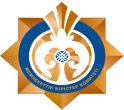 Министерства финансов Республики КазахстанНаименование и ИИН /БИН налогоплательщика: _____________________________________________________________________________________________________________Наименование входного документа:_________________________________________________________________________________________________________________________Дата принятия входного документа: _____________________________________________Регистрационный номер: ______________________________________________________Наименование выходного документа: _______________________________________________________________________________________________________________________Срок подготовки выходного документа согласно налоговому законодательству:_____________________________________________________________Номер «окна» для выдачи выходного документа: __________________________________Ф.И.О. и должность работника органа государственных доходов, принявшего входной документ:__________________________________________  _________________________  (подпись)Приложение 2к Регламенту государственной услуги «Регистрационный учет частного нотариуса, частного судебного исполнителя, адвоката, профессионального медиатора»                                                                  формаЖурнал выдачи выходных документовПриложение 3к Регламенту государственной услуги «Регистрационный учет частного нотариуса, частного судебного исполнителя, адвоката, профессионального медиатора» Блок-схемапоследовательности процедур (действий) по оказанию государственной услуги«Регистрационный учет частного нотариуса, частного судебного исполнителя, адвоката, профессионального медиатора»*НЗ – налоговое заявление.Приложение 4к Регламенту государственной услуги «Регистрационный учет частного нотариуса, частного судебного исполнителя, адвоката, профессионального медиатора»  Диаграмма функционального взаимодействия при оказании государственной услуги через порталУсловные обозначения:Приложение 5к Регламенту государственной услуги «Регистрационный учет частного нотариуса, частного судебного исполнителя, адвоката, профессионального медиатора» Справочник бизнес-процессов оказания государственной услуги«Регистрационный учет частного нотариуса, частного судебного исполнителя, адвоката, профессионального медиатора»*СФЕ	- структурно - функциональная единица: взаимодействие структурных подразделений (работников) услугодателя, Государственной корпорации, веб-портала «электронного правительства»;	- начало или завершение оказания государственной услуги;- наименование процедуры (действия) услугополучателя и (или) СФЕ;	- вариант выбора;- переход к следующей процедуре (действию).Приложение 6к Регламенту государственной услуги «Регистрационный учет частного нотариуса, частного судебного исполнителя, адвоката, профессионального медиатора» Справочник бизнес-процессов оказания государственной услуги«Регистрационный учет частного нотариуса, частного судебного исполнителя, адвоката, профессионального медиатора» через портал *СФЕ	- структурно - функциональная единица: взаимодействие структурных подразделений (работников) услугодателя, Государственной корпорации, веб-портала «электронного правительства»;	- начало или завершение оказания государственной услуги;- наименование процедуры (действия) услугополучателя и (или) СФЕ;	- вариант выбора;- переход к следующей процедуре (действию).Приложение 7к Регламенту государственной услуги «Регистрационный учет частного нотариуса, частного судебного исполнителя, адвоката, профессионального медиатора» Справочник бизнес-процессов оказания государственной услуги«Регистрационный учет частного нотариуса, частного судебного исполнителя, адвоката, профессионального медиатора» через Государственную корпорацию *СФЕ	- структурно-функциональная единица: взаимодействие структурных подразделений (работников) услугодателя, Государственной корпорации, веб-портала «электронного правительства»;	- начало или завершение оказания государственной услуги;- наименование процедуры (действия) услугополучателя и (или) СФЕ;	- вариант выбора;- переход к следующей процедуре (действию)№№ п/пНалогоплательщикНалогоплательщикСведения о выходном документеСведения о выходном документеСведения о выходном документеФ.И.О. получившего выходной документНаименование документа, предъявленного для получения выходного документа (доверенность, удостоверение личности и т.д.)ПодписьДата выдачи выходного документа№№ п/пНаименование, Ф.И.О.ИИН/БИННаименованиеНомерСерияФ.И.О. получившего выходной документНаименование документа, предъявленного для получения выходного документа (доверенность, удостоверение личности и т.д.)ПодписьДата выдачи выходного документа12345678910